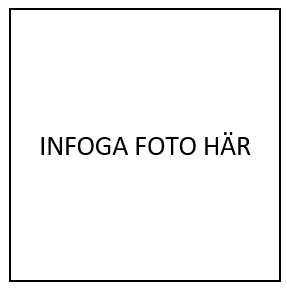 WORK EXPERIENCEEDUCATIONSKILLSVery good knowledge of Word, Excel and PowerPoint.[…]OTHER MERITS & ASSIGNMENTSBoard member of [...]Committee member of […]LANGUAGESSwedish (mother tongue), English (professional level).REFERENCESAvailable upon request.Employer, job title, cityJanuary 2023 – present[Description of role and tasks. Here you describe the role and the tasks that you have]. Employer, job title, cityJuly 2017 – December 2022[Description of role and tasks.]Master's degree in […], [university]August 2015 – June 2017Specialization […]Bachelor's degree in [...], [university]August 2012 – June 2015Specialization […]